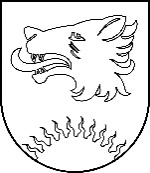 BALVU NOVADA PAŠVALDĪBABALVU NOVADA DOMEReģ. Nr.90009115622, Bērzpils iela 1A, Balvi, Balvu novads, LV-4501, tālrunis +371 64522453 fakss+371 64522453, e-pasts: dome@balvi.lvBalvosPIELIKUMS
Balvu novada domes 2023.gada ___.____________lēmumam (sēdes prot. Nr.__,___.§)paskaidrojuma rakstspar Balvu novada domes saistošo noteikumu Nr.___/2023 "Par interešu izglītības programmu licencēšanu Balvu novadā" projektuDomes priekšsēdētājs 					                              Sergejs MaksimovsPaskaidrojuma raksta sadaļaNorādāmā informācijaMērķis un nepieciešamības pamatojums Saistošo noteikumu mērķis ir noteikt kārtību, kādā  Balvu novada pašvaldība (turpmāk - Pašvaldība) izsniedz, pagarina vai anulē licences interešu izglītības programmu īstenošanai juridiskām un fiziskām personām, kuras nav reģistrētas Izglītības iestāžu reģistrā.Ar Balvu novada domes 2022. gada 24.marta lēmumu (protokols Nr.8, 2.§) apstiprinātie saistošie noteikumi Nr.7/2022 “Par interešu izglītības un pieaugušo neformālās izglītības programmu licencēšanu Balvu novadā” nosaka kārtību, kādā Pašvaldība izsniedz licences interešu un pieaugušo neformālās izglītības programmu īstenošanai juridiskām un fiziskām personām, kuras nav reģistrētas Izglītības iestāžu reģistrā. Tiesību normas, uz kuru pamata izdoti saistošie noteikumi, ir:Likuma “Par pašvaldībām” 21.panta pirmās daļas 14.punkta “f” apakšpunkts (likums “Par pašvaldībām” zaudējis spēku ar 2023.gada 1.janvāri).Izglītības likuma 17.panta trešās daļas 16.punkts (Likuma redakcija spēkā līdz 2022.gada 13.novembrim).2023.gada 1.janvārī ir stājies spēkā Pašvaldību likums.2022.gada 14.novembrī ir stājušies spēkā grozījumi Izglītības likuma 17.panta trešās daļas 16.punktā, izsakot to šādā redakcijā: "Pašvaldība izsniedz licences interešu izglītības un atļaujas neformālās izglītības programmu īstenošanai". Turklāt Izglītības likuma 14.panta 111.punkts nosaka, ka Ministru kabinets nosaka kārtību, kādā tiek izsniegtas atļaujas neformālās izglītības programmu īstenošanai. Pārejas noteikumu 98.punkts nosaka, ka Ministru kabinets izdod noteikumus, kuros ietverta 14.panta 111.punktā noteiktā kārtība. Izglītības likuma 14.panta 111.punktā minētie Ministru kabineta noteikumi ir stājušies spēkā 2023.gada 19.jūlijā. Savukārt, Pārejas noteikumu 99.punkts nosaka, ka juridiskās un fiziskās personas, kuras līdz 2023.gada 31.maijam saņēmušas pašvaldības licenci pieaugušo neformālās izglītības programmas īstenošanai, ir tiesīgas turpināt attiecīgās izglītības programmas īstenošanu ne ilgāk kā līdz 2024.gada 31.maijam.Ņemot vērā minēto, saskaņā ar Pašvaldību likuma 44. panta otro daļu, kas nosaka, ka dome var izdot saistošos noteikumus, lai nodrošinātu pašvaldības autonomo funkciju un brīvprātīgo iniciatīvu izpildi, ievērojot likumos vai Ministru kabineta noteikumos paredzēto funkciju izpildes kārtību, Pašvaldība ir izvērtējusi Balvu novada domes saistošo noteikumu Nr.7/2022 “Par interešu izglītības un pieaugušo neformālās izglītības programmu licencēšanu Balvu novadā” atbilstību normatīvajiem aktiem un sagatavojusi tos jaunā redakcijā.Fiskālā ietekme uz pašvaldības budžetuSaistošajiem noteikumiem nav fiskālas ietekmes uz Pašvaldības budžetu.Saistošo noteikumu īstenošana neietekmēs Pašvaldībai pieejamos resursus, jo nav nepieciešama jaunu institūciju vai darba vietu izveide vai esošo institūciju kompetences paplašināšana, lai nodrošinātu saistošo noteikumu izpildi.Sociālā ietekme, ietekme uz vidi, iedzīvotāju veselību, uzņēmējdarbības vidi pašvaldības teritorijā, kā arī plānotā regulējuma ietekme uz konkurenciSaistošajiem noteikumiem ir netieša sociālā ietekme – tie nodrošina iespēju Balvu novada iedzīvotājiem daudzveidīgāku interešu izglītības piedāvājumu Pašvaldības teritorijā. Ietekme uz uzņēmējdarbības vidi pašvaldības teritorijā – saistošie noteikumi var veicināt uzņēmējdarbības aktivitātes, jo nodrošina iespēju vadīt Pašvaldības licencētās interešu izglītības programmas jebkurai fiziskai vai juridiskai personai, kas atbilst noteiktiem kritērijiem.Ietekme uz vidi un ietekme uz iedzīvotāju veselību – nav attiecināms.Ietekme uz administratīvajām procedūrām un to izmaksām Administratīvās procedūras veic ar domes lēmumu izveidota Licencēšanas komisija, kas darbojas 5 (piecu) locekļu sastāvā.Ietekme uz pašvaldības funkcijām un cilvēkresursiem Saistošie noteikumi izstrādāti šādu pašvaldības funkciju izpildei:gādāt par iedzīvotāju izglītību, tostarp [..] gādāt par [..] interešu izglītības [..] pieejamību;izsniegt [..] licences komercdarbībai.Saistošo noteikumu izpildes nodrošināšanai nav nepieciešams veidot jaunas darba vietas.Informācija par izpildes nodrošināšanu Saistošo noteikumu izpildi nodrošinās ar domes lēmumu izveidota Licencēšanas komisija, kas darbojas 5 (piecu) locekļu sastāvāPrasību un izmaksu samērīgums pret ieguvumiem, ko sniedz mērķa sasniegšana Saistošie noteikumi ir piemēroti iecerētā mērķa sasniegšanas nodrošināšanai un paredz tikai to, kas ir nepieciešams minētā mērķa sasniegšanai.Izstrādes gaitā veiktās konsultācijas ar privātpersonām un institūcijām Saistošo noteikumu projekts un paskaidrojuma raksts 2023. gada ___.__________ nodots sabiedrības viedokļa noskaidrošanai, publicējot Balvu novada pašvaldības oficiālajā tīmekļa vietnē www.balvi.lv.Viedokļa izteikšanas termiņš noteikts divas nedēļas no publicēšanas dienas.